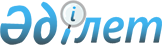 О внесении изменений в решение Меркенского районного маслихата от 15 декабря 2011 года № 48-3 "О районном бюджете на 2012-2014 годы"Решение маслихата Меркенского района Жамбылской области от 16 мая 2012 года № 5-5. Зарегистрировано Меркенским управлением юстиции 23 мая 2012 года за № 6-6-110      Примечание РЦПИ:

      В тексте сохранена авторская орфография и пунктуация.

      В соответствии со статьей 109 Бюджетного кодекса Республики Казахстан от 4 декабря 2008 года, статьей 6 Закона Республики Казахстан от 23 января 2001 года «О местном государственном управлениии и самоуправлении в Республике Казахстан» районный маслихат РЕШИЛ:



      1. Внести в решение Меркенского районного маслихата «О районном бюджете на 2012-2014 годы» от 15 декабря 2011 года № 48-3 (зарегистрировано в Реестре государственной регистрации нормативных правовых актов № 6-6-100, опубликовано 30 декабря 2011 года в газете «Меркі тынысы» за № 155, 156, 4-6 января 2012 года № 1, 2, 7 января № 3 и 11 января № 4, 5) следующие изменения:



      в пункте 1:

      в подпункте 1):

      цифры «6 401 278» заменить на цифры «6 398 278»;

      цифры «1 277 425» заменить на цифры «1 274 875»;

      цифры «23 987» заменить на цифры «23 537»;

      в подпункте 2):

      цифры «6 506 492» заменить на цифры «6 503 492»;



      в пункте 4:

      цифры «13 400» заменить на цифры «10 400».



      Приложение 1 к указанному решению изложить в новой редакции, согласно приложению к настоящему решению.



      2. Настоящее решение вступает в силу со дня государственной регистрации в органах юстиции и вводится в действие с 1 января 2012 года.

      

      Председатель сессии                        Секретарь районного

      районного маслихата                        маслихата

      Б. Алимбеков                               И. Ахметжанов

Приложение

к решению № 5-5 маслихата

Меркенского района от 16 мая 2012 годаПриложение № 1

к решению № 48-3 маслихата

Меркенского района от 15 декабря 2011 года Районный бюджет на 2012 год
					© 2012. РГП на ПХВ «Институт законодательства и правовой информации Республики Казахстан» Министерства юстиции Республики Казахстан
				КатегорияКатегорияКатегорияКатегорияСумма,

тыс. тенгеКлассКлассКлассСумма,

тыс. тенгеПодклассПодклассСумма,

тыс. тенгеНаименованиеСумма,

тыс. тенге111231. Доходы6 398 2781Налоговые поступления1 274 87501Подоходный налог на доходы249 2222Индивидуальный подоходный налог249 22203Социальный налог206 5801Социальный налог206 58004Налоги на собственность563 6541Налоги на имущество487 6603Земельный налог7 8504Налог на транспортные средства64 8485Единый земельный налог3 29605Внутренние налоги на товары, работы и услуги245 1512Акцизы230 1603Поступления за использование природных и других ресурсов5 0524Сборы за ведение предпринимательской и профессиональной деятельности9 4895Налог на игорный бизнес45008Обязательные платежи, взымаемые за совершение юридически значимых действий и (или) выдачу документов уполномоченным на то государственными органами или должностными лицами10 2681Государственная пошлина10 2682Неналоговые поступления23 53701Доходы от государственной собственности2 4541Поступления части чистого дохода государственных предприятий4125Доходы от аренды имущества, находящегося в государственной собственности2 04204Штрафы, пени, санкции, взыскания налагаемые государственными учреждениями, финасируемыми из государственного бюджета, а также содержащимися и финансируемыми из бюджета национальног Банка Республика Казахстан.16 0831Штрафы, пени, санкции, взыскания налагаемые государственными учреждениями, финансируемыми из государственного бюджета, а также содержащимися и финансируемыми из бюджета Национального Банка Республика Казахстан.16 08306Прочие неналоговые поступления5 0001Прочие неналоговые поступления5 0003Доходы от операций с капиталом11 38303Продажа земли и нематериальных активов11 3831Продажа земли9 6972Плата от продажи права аренды земельных участков1 6864Поступления трансфертов5 088 48302Трансферты из вышестоящих органов государственного управления5 088 4832Трансферты из областного бюджета5 088 483Функциональная группаФункциональная группаФункциональная группаФункциональная группаСумма,тыс. тенге

 Администратор бюджетных программАдминистратор бюджетных программАдминистратор бюджетных программСумма,тыс. тенге

 ПрограммаПрограммаСумма,тыс. тенге

 НаименованиеСумма,тыс. тенге

 111232. Затраты6 503 49201Государственные услуги общего характера298 952112Аппарат маслихата района (города областного значения)15 024001Услуги по обеспечению деятельности маслихата района (города областного значения)13 424003Капитальные расходы государственных органов1 600122Аппарат акима района (города областного значения)114 220001Услуги по обеспечению деятельности акима района (города областного значения)68 080002Создание информационных систем13 240003Капитальные расходы государственных органов32 900123Аппарат акима района в городе, города районного значения, поселка, аула (села), аульного (сельского) округа139 735001Услуги по обеспечению деятельности акима района в городе, города районного значения, поселка, аула (села), аульного (сельского) округа139 735452Отдел финансов района (города областного значения)17 283001Услуги по реализации государственной политики в области исполнения бюджета района (города областного значения) и управления коммунальной собственностью района (города областного значения)13 683002Создание информационных систем500003Проведение оценки имущества в целях налогообложения2 500010Приватизация, управление коммунальным имуществом, постприватизационная деятельность и регулирование споров, связанных с этим300011Учет, хранение, оценка и реализация имущества, поступившего в коммунальную собственность300453Отдел экономики и бюджетного планирования района (города областного значения)12 690001Услуги по реализации государственной политики в области формирования и развития экономической политики, системы государственного планирования и управления района (города областного значения)12 69002Оборона3 000122Аппарат акима района (города областного значения)3 000005Мероприятия в рамках исполнения всеобщей воинской обязанности3 00003Общественный порядок, безопасность, правовая, судебная, уголовно-исполнительная деятельность1 700458Отдел жилищно-коммунального хозяйства, пассажирского транспорта и автомобильных дорог района (города областного значения)1 700021Обеспечение безопасности дорожного движения в населенных пунктах1 70004Образование4 799 881471Отдел образования, физической культуры и спорта района (города областного значения)220 707003Обеспечение деятельности организаций дошкольного воспитания и обучения219 707025Увеличение размера доплаты за квалификационную категорию учителям школ и воспитателям дошкольных организаций образования1 000123Аппарат акима района в городе, города районного значения, поселка, аула (села), аульного (сельского) округа10 590005Организация бесплатного подвоза учащихся до школы и обратно в аульной (сельской) местности10 590471Отдел образования, физической культуры и спорта района (города областного значения)3 557 823004Общеобразовательное обучение3 286 231005Дополнительное образование для детей и юношества208 821063Повышение оплаты труда учителям, прошедшим повышение квалификации по учебным программам АОО «Назарбаев интеллектуальные школы» за счет трансфертов из республиканского бюджета3 312064Увеличение размера доплаты за квалификационную категорию учителям школ за счет трансфертов из республиканского бюджета59 459471Отдел образования, физической культуры и спорта района (города областного значения)62 090007Организация профессионального обучения62 090466Отдел архитектуры, градостроительства и строительства района (города областного значения)889 105037Строительство и реконструкция объектов образования889 105471Отдел образования, физической культуры и спорта района (города областного значения)59 566009Приобретение и доставка учебников, учебно-методических комплексов для государственных учреждений образования района (города областного значения)15 900020Ежемесячные выплаты денежных средств опекунам (попечителям) на содержание ребенка сироты (детей-сирот), и ребенка (детей), оставшегося без попечения родителей29 904023Обеспечение оборудованием, программным обеспечением детей-инвалидов, обучающихся на дому13 76206Социальная помощь и социальное обеспечение216 449123Аппарат акима района в городе, города районного значения, поселка, аула (села), аульного (сельского) округа2 257003Оказание социальной помощи нуждающимся гражданам на дому2 257451Отдел занятости и социальных программ района (города областного значения)192 139002Программа занятости34 028004Оказание социальной помощи на приобретение топлива специалистам здравоохранения, образования, социального обеспечения, культуры и спорта в сельской местности в соответствии с законодательством Республики Казахстан8 000005Государственная адресная социальная помощь8 200006Жилищная помощь500007Социальная помощь отдельным категориям нуждающихся граждан по решениям местных представительных органов16 220010Материальное обеспечение детей-инвалидов, воспитывающихся и обучающихся на дому3 500014Оказание социальной помощи нуждающимся гражданам на дому5 641016Государственные пособия на детей до 18 лет86 500017Обеспечение нуждающихся инвалидов обязательными гигиеническими средствами и предоставление услуг специалистами жестового языка, индивидуальными помощниками в соответствии с индивидуальной программой реабилитации инвалида10 000023Обеспечение деятельности центров занятости19 550451Отдел занятости и социальных программ района (города областного значения)22 053001Услуги по реализации государственной политики на местном уровне в области обеспечения занятости и реализации социальных программ для населения21 453011Оплата услуг по зачислению, выплате и доставке пособий и других социальных выплат60007Жилищно-коммунальное хозяйство429 323466Отдел архитектуры, градостроительства и строительства района (города областного значения)497004Развитие и обустройство инженерно-коммуникационной инфраструктуры497455Отдел культуры и развития языков района (города областного значения)55 231024Ремонт объектов в рамках развития сельских населенных пуктов по Программе занятости 202055 231458Отдел жилищно-коммунального хозяйства, пассажирского транспорта и автомобильных дорог района (города областного значения)31 251042Реконструкция объектов в рамках развития сельских населенных пунктов по Программе занятости 202031 251471Отдел образования, физической культуры и спорта района (города областного значения)15 283026Ремонт объектов в рамках развития сельских населенных пуктов по Программе занятости 202015 283458Отдел жилищно-коммунального хозяйства, пассажирского транспорта и автомобильных дорог района (города областного значения)92 907012Функционирование системы водоснабжения и водоотведения57 400028Развитие коммунального хозяйства15 507033Развитие, обустройство и (или) приобретение инженерно-коммуникационной инфраструктуры20 000466Отдел архитектуры, градостроительства и строительства района (города областного значения)164 700006Развитие системы водоснабжения146 698074Развитие и обустройство недостающей инженерно-коммуникационной инфраструктуры в рамках второго направления Программы занятости 202018 002123Аппарат акима района в городе, города районного значения, поселка, аула (села), аульного (сельского) округа21 454008Освещение улиц населенных пунктов6 733009Обеспечение санитарии населенных пугктов4 200010Содержание мест захоронений и погребение безродных200011Благоустройство и озеленение населенных пунктов10 321458Отдел жилищно-коммунального хозяйства, пассажирского транспорта и автомобильных дорог района (города областного значения)48 000015Освещение улиц в населенных пунктах41 000018Благоустройство и озеленение населенных пунктов7 00008Культура, спорт, туризм и информационное пространство190 049455Отдел культуры и развития языков района (города областного значения)70 106003Поддержка культурно-досуговой работы70 106466Отдел архитектуры, градостроительства и строительства района (города областного значения)12 000008Развитие объектов спорта и туризма12 000471Отдел образования, физической культуры и спорта района (города областного значения)4 000014Проведение спортивных соревнований на районном (города областного значения) уровне3 000015Подготовка и участие членов сборных команд района (города областного значения) по различным видам спорта на областных спортивных соревнованиях1 000455Отдел культуры и развития языков района (города областного значения)62 082006Функционирование районных (городских) библиотек59 782007Развитие государственного языка и других языков народа Казахстана2 300456Отдел внутренней политики района (города областного значения)13 000002Услуги по проведению государственной информационной политики через газеты и журналы13 000455Отдел культуры и развития языков района (города областного значения)6 853001Услуги по реализации государственной политики на местном уровне в области развития языков и культуры6 853456Отдел внутренней политики района (города областного значения)22 008001Услуги по реализации государственной политики на местном уровне в области информации, укрепления государственности и формирования социального оптимизма граждан10 985003Реализация региональных программ в сфере молодежной политики11 02310Сельское, водное, лесное, рыбное хозяйство, особо охраняемые природные территории, охрана окружающей среды и животного мира, земельные отношения187 966454Отдел предпринимательства и сельского хозяйства района (города областного значения)6 543099Реализация мер социальной поддержки специалистов социальной сферы сельских населенных пунктов за счет целевых трансфертов из республиканского бюджета6 543466Отдел архитектуры, градостроительства и строительства района (города областного значения)27 42010Развитие объектов сельского хозяйства27 420473Отдел ветеринарии района (города областного значения)30 284001Услуги по реализации государственной политики на местном уровне в сфере ветеринарии6 884003Капитальные расходы государственных органов8 400007Организация отлова и уничтожения бродячих собак и кошек3 000008Возмещение владельцам стоимости изымаемых и уничтожаемых больных животных, продуктов и сырья животного происхождения9 000009Проведение ветеринарных мероприятий по энзоотическим болезням животных700010Проведение мероприятий по идентификации сельскохозяйственных животных2 300463Отдел земельных отношений района (города областного значения)10 322001Услуги по реализации государственной политики в области регулирования земельных отношений на территории района (города областного значения)8 203006Землеустройство, проводимое при установлении границ городов районного значения, районов в городе, поселков аулов (сел), аульных (сельских) округов2 119473Отдел ветеринарии района (города областного значения)113 397011Проведение противоэпизоотических мероприятий113 39711Отдел ветеринарии района (города областного значения)28 876466Отдел архитектуры, градостроительства и строительства района (города областного значения)28 876001Услуги по реализации государственной политики в области строительства, улучшения архитектурного облика городов, районов и населенных пунктов области и обеспечению рационального и эффективного градостроительного освоения территории района (города областного значения)9 876013Разработка схем градастройительного развития територии района,генеральных планов городов районного(областного значения,поселков и иных сельских населенных пунктов)19 00012Транспорт и коммуникации272 049458Отдел жилищно-коммунального хозяйства, пассажирского транспорта и автомобильных дорог района (города областного значения)272 049023Обеспечение функционирования автомобильных дорог272 04913Прочие72 009123Аппарат акима района в городе, города районного значения, поселка, аула (села), аульного (сельского) округа10 616040Реализация мероприятий для решения вопросов обустройства аульных (сельских) округов в реализацию мер по содействию экономическому развитию регионов в рамках Программы «Развитие регионов» за счет целевых трансфертов из республиканского бюджета10 616452Отдел финансов района (города областного значения)22 400012Резерв местного исполнительного органа района (города областного значения)10 400014Формирование или увеличение уставного капитала юридических лиц12 000454Отдел предпринимательства и сельского хозяйства района (города областного значения)17 641001Услуги по реализации государственной политики на местном уровне в области развития предпринимательства, промышленности и сельского хозяйства17 374007Капитальные расходы государственного органа267458Отдел жилищно-коммунального хозяйства, пассажирского транспорта и автомобильных дорог района (города областного значения)7 572001Услуги по реализации государственной политики на местном уровне в области жилищно-коммунального хозяйства, пассажирского транспорта и автомобильных дорог7 572471Отдел образования, физической культуры и спорта района (города областного значения)13 780001Услуги по обеспечению деятельности отдела образования, физической культуры и спорта13 78014Обслуживание долга2452Отдел финансов района (города областного значения)2013Обслуживание правительственного долга215Трансферты3 236452Отдел финансов района (города областного значения)3 236006Возврат неиспользованных (недоиспользованных) целевых трансфертов3 2363. Чистое бюджетное кредитование27 877Бюджетные кредиты29 12410Сельское, водное, лесное, рыбное хозяйство, особо охраняемые природные территории, охрана окружающей среды и животного мира, земельные отношения29 124Сельское хозяйство29 124454Отдел предпринимательства и сельского хозяйства района (города областного значения)29 124009Бюджетные кредиты для реализации мер социальной поддержки специалистов социальной сферы сельских населенных пунктов29 124Функционаьная группаФункционаьная группаФункционаьная группаФункционаьная группа000Администратор бюджетных программАдминистратор бюджетных программАдминистратор бюджетных программ000ПрограммаПрограмма000Погашение бюджетных кредитов1 247КатегорияКатегорияКатегорияКатегория000КлассКлассКласс000ПодклассПодкласс0005Погашение бюджетных кредитов1 24701Погашение бюджетных кредитов1 2471Погашение бюджетных кредитов, выделенных из государственного бюджета1 2474. Сальдо по операциям с финансовыми активами0Приобретение финансовых активов0Поступления от продажи финансовых активов05. Дефицит бюджета (профицит)-133 0916. Финансирование дефицита бюджета (использование профицита)133 091Поступление займов0Погашение займов07Поступление займов29 12401Внутренние государственные займы29 1242Договоры займа29 1248Используемые остатки бюджетных средств001Используемые остатки бюджетных средств01Свободные остатки бюджетных средств016Погашение займов1 247452Отдел финансов района (города областного значения)1 247008Погашение долга местного исполнительного органа перед вышестоящим бюджетом1 247Используемые остатки бюджетных средств105 214